Тесты (один правильный ответ)КЛАССИФИКАЦИЯ ВИРУСА БЕШЕНСТВАсем. Rabdoviridae, род Vesiculovirus сем. Flaviviridae, род Flavivirus сем. Filoviridae, род Filovivirus сем. Rabdoviridae, род Lyssavirus сем. Rabdoviridae, род EphemerovirusХАРАКТЕРНЫМ ДЛЯ ВИРУСА БЕШЕНСТВА ЯВЛЯЕТСЯнейротропностьвисцеротропностьонкогенность тератогенностьгепатотропностьОТЛИЧИТЕЛЬНЫЙ ПРИЗНАК ФИКСИРОВАННОГО ВИРУСА БЕШЕНСТВА ОТ УЛИЧНОГО степень вирулентности для человека антигенное строение тип нуклеиновой кислотытип симметриидинамика образования телец Бабеша-Негри  ОСНОВНОЙ ПУТЬ ПЕРЕДАЧИ ПРИ БЕШЕНСТВЕ алиментарный трансмиссивный контактный (при укусе больным животным) воздушно-капельный трансплацентарный ПОСТИНФЕКЦИОННЫЙ ИММУНИТЕТ ПРИ БЕШЕНСТВЕ малонапряженный непродолжительный не изучен (100% летальность) пожизненный нестерильный ОСНОВА ВИРУСОСКОПИЧЕСКОГО МЕТОДА ЛАБОРАТОРНОЙ ДИАГНОСТИКИ БЕШЕНСТВА – ОПРЕДЕЛЕНИЕэлементарных телец Пашена элементарных телец Ароганателец Бабешена-Негри телец Гварниерителец ЛипшютцаВПЕРВЫЕ ВАКЦИНА ДЛЯ ПРОФИЛАКТИКИ БЕШЕНСТВА СОЗДАНА Р. Кохом В. Бабешом А. Негри Л. Пастером Й. Майстером КЛАССИФИКАЦИЯ ВИРУСА КЛЕЩЕВОГО ЭНЦЕФАЛИТА сем. Togaviridae, род Rublvirus сем. Picornaviridae, род Enterovirus род Ixodes сем. Flaviviridae, род Flavivirus сем. Bunyaviridae, род Hantavirus ВИРУС КЛЕЩЕВОГО ЭНЦЕФАЛИТА РНК-содержащий ДНК-содержащий имеет спиральный тип симметрии простой средний КЛЕЩЕВОЙ ЭНЦЕФАЛИТ - ИНФЕКЦИЯантропонозная природно-очаговаяособо опасная эндемичная только для сибирского региона оппортунистическая Проведите лабораторную диагностику клещевого энцефалита: 1.1 Учтите и оцените результаты ИФА для определения антигена ВКЭ в 1-й пробе крови больного с неврологическими симптомами, имеющего в анамнезе укус клеща (диагноз «клещевой энцефалит?»).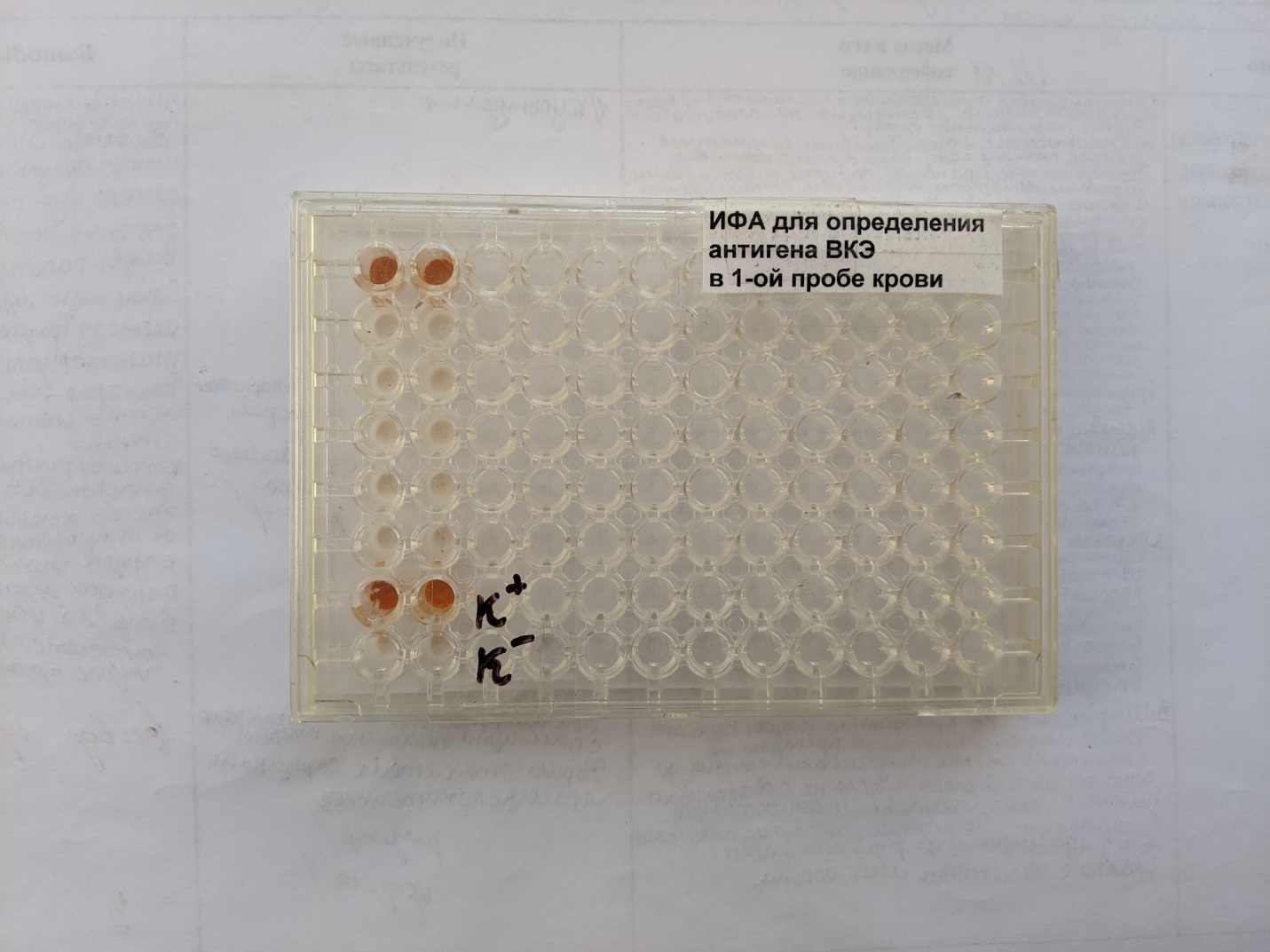 1.2 Учтите и оцените результаты ИФА для определения IgM к ВКЭ того же больного. Заполните протокол: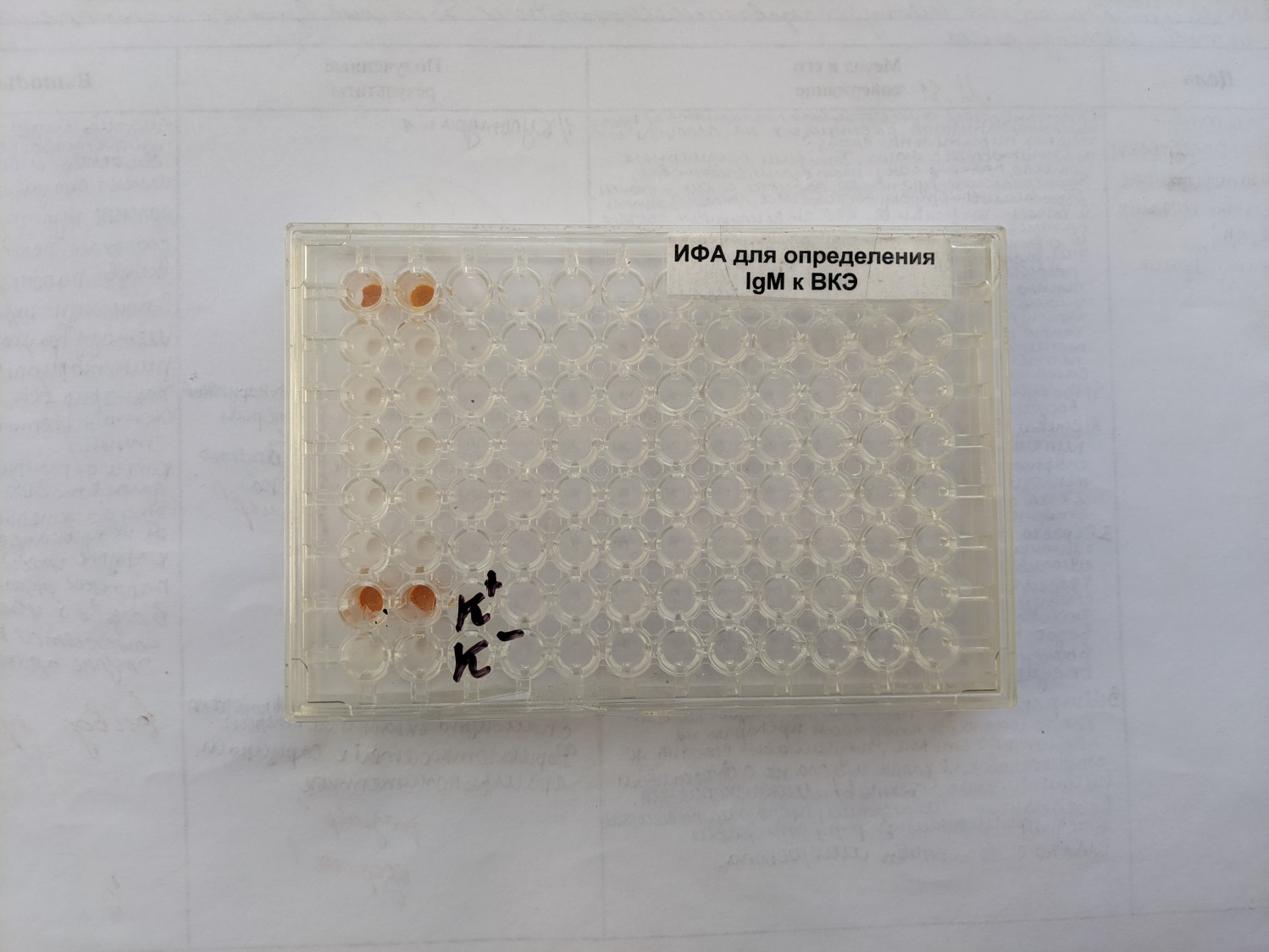 На основании полученных данных сделать вывод; заполнить бланк-направление и бланк-ответ из лаборатории ЛПУ (СПИД-центр, ЦГСЭН в крае и др.).Приложение №2Медицинская документацияФорма № 204/уУтв. МЗ СССР 04.10.80 № 1030НАПРАВЛЕНИЕ №_______на микробиологическое исследование«_____»____________________2014 г.			____________час.__________мин.	дата и время взятия материалаВ ______________________________________________________лабораториюВид исследования ___________________________________________________Ф. И. О. ____________________________________________________Возраст__________________Отделение ___________________________________________________________________________Диагноз, дата заболевания______________________________________________________________Показания к обследованию: больной, переболевший, реконвалесцент, бактерионоситель, контактный, профобследование (нужное подчеркнуть)Материал: кровь, мокрота, кал, дуоденальное содержимое, пунктат, спинномозговая жидкость, раневое отделяемое, гной, выпот, секционный материал, мазок (подчеркнуть, вписать) ____________Должность, фамилия, подпись лица, направляющего материал ___________________________________________________________________________________________________________________Медицинская документацияФорма № 239/уУтв. МЗ СССР 04.10.80 № 1030РЕЗУЛЬТАТ МИКРОБИОЛОГИЧЕСКОГО ИССЛЕДОВАНИЯ №______«_____»____________________2014 г.					 дата  взятия биоматериалаФ. И. О. ____________________________________________________Возраст__________________Отделение ___________________________________________________________________________При исследовании_____________________________________________________________________					указать материал и результатАНТИБИОГРАММАРистомицин			1  2  3			Канамицин  			1  2  3Гентамицин  			1  2  3			Бензилпенициллин  		1  2  3Доксициклин  			1  2  3			Ампициллин 			1  2  3Эритромицин  			1  2  3			Карбенициллин  		1  2  3Линкомицин  			1  2  3			Ципрофлоксацин 		1  2  3Левомицетин  			1  2  3			Оксациллин  			1  2  3Рифампицин  			1  2  3			Цефалекцин  			1  2  3Фузидин  			1  2  3			Олеандомицин  		1  2  3Условные обозначения: 1 - культура устойчива;  2 - умеренно устойчива;  3 – чувствительна«_____»____________________2014 г.			Подпись________________________	       дата выдачи результатаПроведите вирусологическое исследование с целью диагностики клещевого энцефалита:Учтите и оцените результаты ЦП на культуре клеток ткани, зараженной секционным материалом больного с подозрением на КЭ.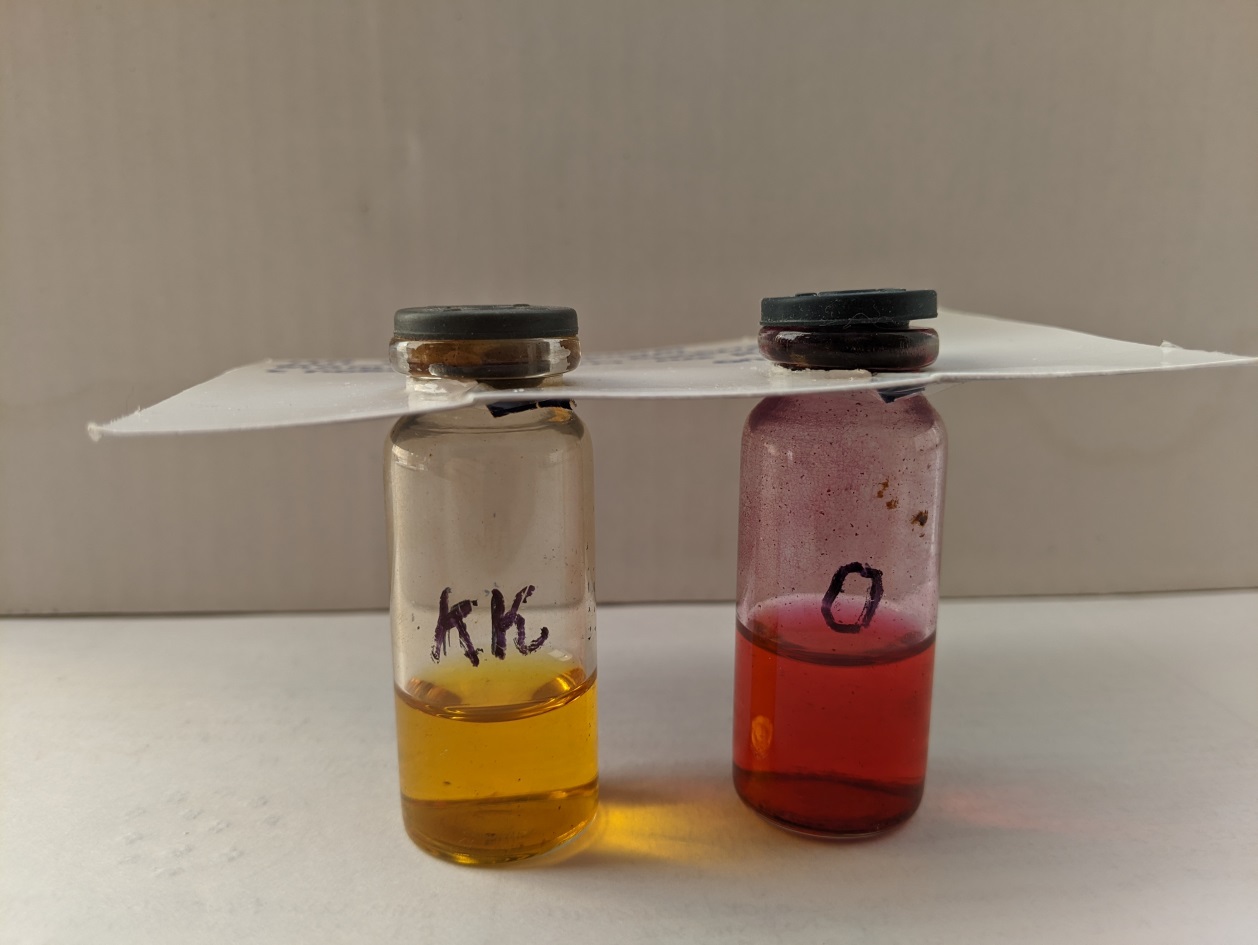 КК – контроль культуры клетокО- опытУчтите и оцените результаты РН на культуре клеток ткани с учетом по ЦП с культуральной жидкостью и диагностической сывороткой против ВКЭ.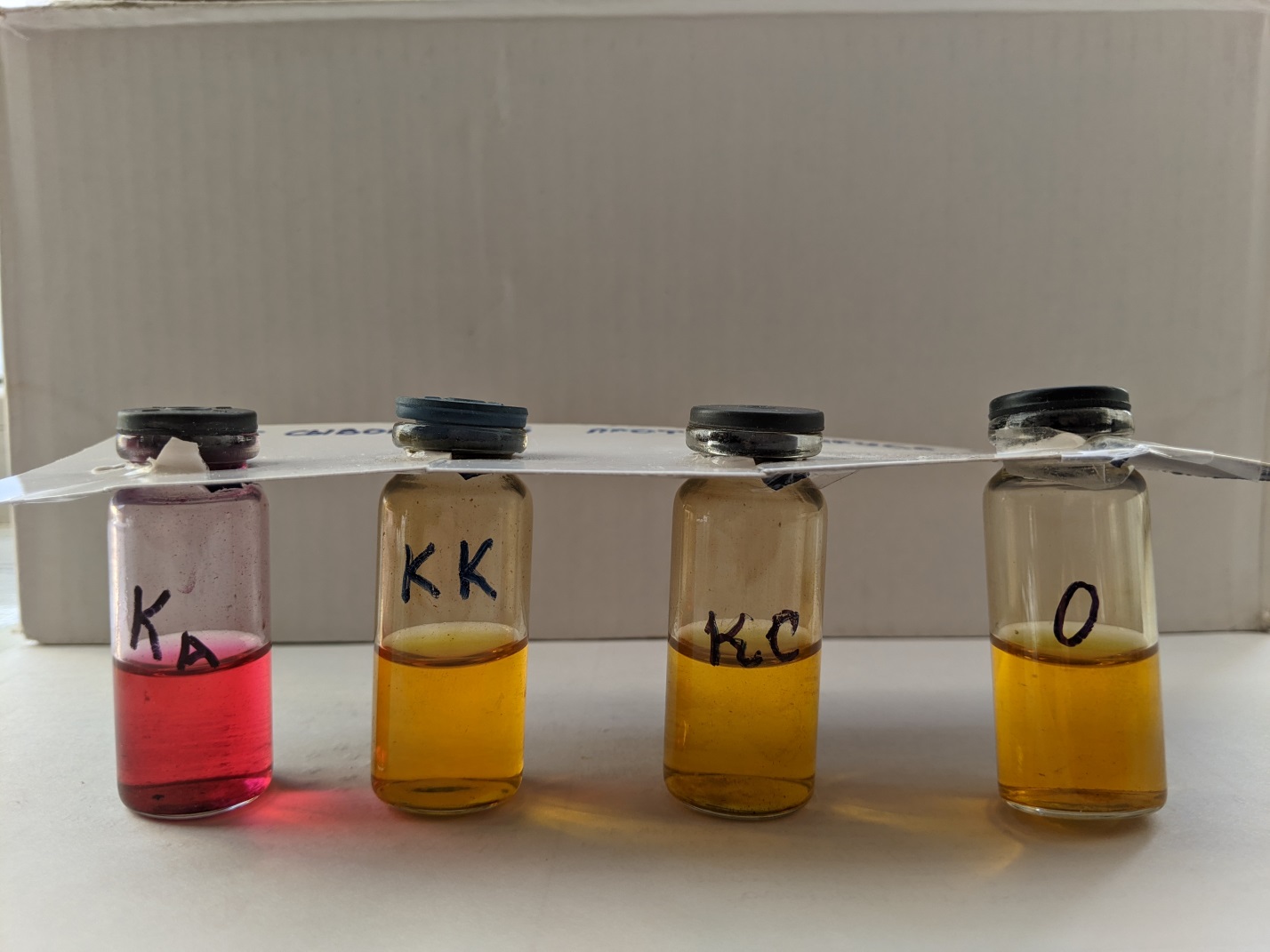 КА – контроль антигенаКК – контроль культуры клетокКС – контроль сывороткиО- опытНа основании полученных данных сделать вывод; заполнить, бланк-направление и бланк-ответ из вирусологической лаборатории ЦГСЭН в крае.Приложение №2Медицинская документацияФорма № 204/уУтв. МЗ СССР 04.10.80 № 1030НАПРАВЛЕНИЕ №_______на микробиологическое исследование«_____»____________________2014 г.			____________час.__________мин.	дата и время взятия материалаВ ______________________________________________________лабораториюВид исследования ___________________________________________________Ф. И. О. ____________________________________________________Возраст__________________Отделение ___________________________________________________________________________Диагноз, дата заболевания______________________________________________________________Показания к обследованию: больной, переболевший, реконвалесцент, бактерионоситель, контактный, профобследование (нужное подчеркнуть)Материал: кровь, мокрота, кал, дуоденальное содержимое, пунктат, спинномозговая жидкость, раневое отделяемое, гной, выпот, секционный материал, мазок (подчеркнуть, вписать) ____________Должность, фамилия, подпись лица, направляющего материал ___________________________________________________________________________________________________________________Медицинская документацияФорма № 239/уУтв. МЗ СССР 04.10.80 № 1030РЕЗУЛЬТАТ МИКРОБИОЛОГИЧЕСКОГО ИССЛЕДОВАНИЯ №______«_____»____________________2014 г.					 дата  взятия биоматериалаФ. И. О. ____________________________________________________Возраст__________________Отделение ___________________________________________________________________________При исследовании_____________________________________________________________________					указать материал и результатАНТИБИОГРАММАРистомицин			1  2  3			Канамицин  			1  2  3Гентамицин  			1  2  3			Бензилпенициллин  		1  2  3Доксициклин  			1  2  3			Ампициллин 			1  2  3Эритромицин  			1  2  3			Карбенициллин  		1  2  3Линкомицин  			1  2  3			Ципрофлоксацин 		1  2  3Левомицетин  			1  2  3			Оксациллин  			1  2  3Рифампицин  			1  2  3			Цефалекцин  			1  2  3Фузидин  			1  2  3			Олеандомицин  		1  2  3Условные обозначения: 1 - культура устойчива;  2 - умеренно устойчива;  3 – чувствительна«_____»____________________2014 г.			Подпись________________________	       дата выдачи результатаПромикроскопируйте препарат из аммонова рога собаки для обнаружения телец Бабеша-Негри (окраска по Манну).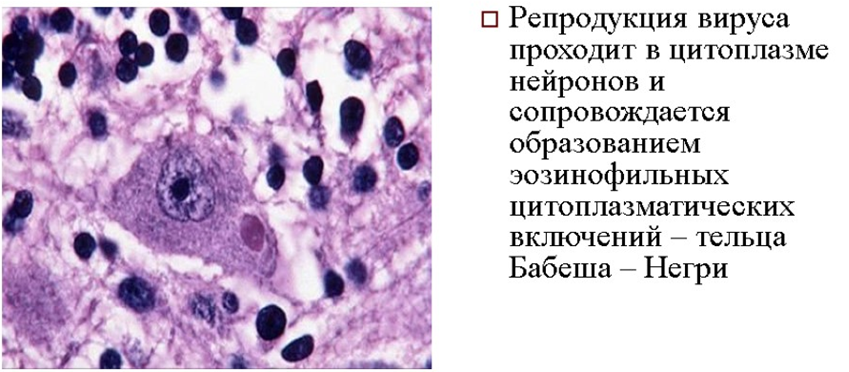 На основании полученных результатов сформулируйте вывод.ЦельМетодРезультатВывод